　　　　　　　　　　　　　　　　　　　　　　　　　　　　　　　　　　　　　　　　　　　　　　　　　　　　　日時：（　　　　　　　）月（　　　　　　　）日　（　　　　　　）時間目　　　　　　　　　　　　　　　　　　　　　　　　　　　　　　　　　　　　　　　　　　　　　　　　　　授業者：（　　　　　　　　　　　　　）先生　教科（　　　　　　　　　）　　　　　　　　　　　　　　　　　　　　　　　　　　　　　　　　参観者：（　　　　　　　　　　　　　　　　　　　　　）11月６日公開授業で１回参観してください。11月２日～１１月１３日までの期間で１回以上参観してください。学校グランドデザイン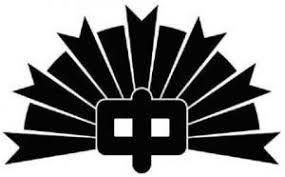 ■学んだこと、経験したことを生かして自ら設定した課題を解決している■自分の考えや思いを他者と交流することで学びを深めている授業を見る観点を下の表から選んで参観してください。（すべてに記載する必要はありません）授業者の先生に質問/メッセージを書いてください。　※参観シートは授業者へ原本を、学力向上担当まで写しを渡してください。複写して使用してください。観点見つけた工夫やアドバイス生徒が主体的に学習をすすめている工夫他者と交流することで学びを深める工夫生徒同士がつながりを持てる工夫生徒の学びを定着させる工夫板書の工夫生徒の学びを深める発問の工夫課題（プリントや教具）の工夫個に応じた指導の工夫生徒の学びを見取る工夫